СОВЕТ ДЕПУТАТОВ
МУНИЦИПАЛЬНОГО  ОБРАЗОВАНИЯ
БУДОГОЩСКОЕ  ГОРОДСКОЕ  ПОСЕЛЕНИЕ
КИРИШСКОГО  МУНИЦИПАЛЬНОГО  РАЙОНАЛЕНИНГРАДСКОЙ  ОБЛАСТИПОСТАНОВЛЕНИЕ25 октября 2017 года__  № _1___В соответствии с Федеральным законом от 06.10.2003 № 131-ФЗ «Об общих принципах организации местного самоуправления в Российской Федерации», Градостроительным кодексом Российской Федерации, Уставом муниципального образования Будогощское городское поселение Киришского муниципального района Ленинградской области, решением совета депутатов муниципального образования Будогощское городское поселение Киришского муниципального района Ленинградской области от 26.09.2006 № 14/83 «Об утверждении Положения о порядке проведения публичных слушаний в муниципальном образовании Будогощское городское поселение» ПОСТАНОВЛЯЮ:Назначить 27.11.2017г. публичные слушания по проекту изменений в Программу комплексного развития систем коммунальной инфраструктуры  муниципального образования Будогощское городское поселение Киришского муниципального района Ленинградской области на 2013-2018 годы.Утвердить состав комиссии по подготовке и проведению публичных слушаний по проекту изменений в Программу комплексного развития систем коммунальной инфраструктуры  муниципального образования Будогощское городское поселение Киришского муниципального района Ленинградской области на 2013-2018 годы согласно приложения 1.3. Комиссии по подготовке и проведению публичных слушаний:3.1. Оповестить жителей муниципального образования  Будогощское городское поселение Киришского муниципального района Ленинградской области о назначении публичных слушаний, о приёме предложений по проекту  изменений в Программу комплексного развития систем коммунальной инфраструктуры  муниципального образования Будогощское городское поселение Киришского муниципального района Ленинградской области на 2013-2018 годы путём опубликования настоящего постановления, проекта изменений в Программу комплексного развития систем коммунальной инфраструктуры  муниципального образования Будогощское городское поселение Киришского муниципального района Ленинградской области на 2013-2018 годы в газете «Будогощский вестник» и размещения на официальном сайте администрации Будогощского городского поселения Киришского муниципального района Ленинградской области.3.2. Организовать и провести публичные слушания по проекту  изменений в Программу комплексного развития систем коммунальной инфраструктуры  муниципального образования Будогощское городское поселение Киришского муниципального района Ленинградской области на 2013-2018 годы в здании администрации по адресу: Ленинградская область, Киришский муниципальный район, Будогощское  городское поселение,  г.п. Будогощь,                      ул. Советская,  д. 79, 27.11.2017г. в 14.30. 3.3. Подготовить заключение о результатах проведения публичных слушаний и опубликовать в газете «Будогощский вестник» и размещения на официальном сайте администрации Будогощского городского поселения Киришского муниципального района Ленинградской области.4. Замечания и предложения по проекту изменений в Программу комплексного развития систем коммунальной инфраструктуры  муниципального образования Будогощское городское поселение Киришского муниципального района Ленинградской области на 2013-2018 годы могут быть представлены заинтересованными лицами в комиссию по подготовке и проведению публичных слушаний в порядке согласно приложению 2.5. Контроль за исполнением настоящего постановления возложить на главу администрации Будогощского городского поселения Резинкина И.Е.6. Настоящее постановление вступает в силу с момента опубликования в газете «Будогощский вестник».Глава муниципального образования Будогощское городское поселениеКиришского муниципального района						З.С.ФокинаРазослано: в дело-2, Резинкин И.Е., членам комиссии, комитет по местному самоуправлению, межнациональным отношениям и организационной работе, отдел архитектуры, газета «Будогощский вестник»Приложение 1к постановлению Состав комиссии по подготовке и проведению публичных слушаний по проекту изменений в программу комплексного развития систем коммунальной инфраструктуры  муниципального образования Будогощское городское поселение Киришского муниципального района Ленинградской области на 2013-2018 годыПредседатель комиссииРезинкин  Игорь Евгеньевич                       глава администрации Члены комиссииБрагин  Александр Владимирович              заместитель главы администрации Богданова  Елена Валерьевна                       начальник отдела - главный бухгалтер         Иванова  Наталья Сергеевна                         юристАнтипов Николай Андреевич                       главный инженер  МП «ЖХ»Капралов Андрей Геннадьевич                    главный инженер  МП УВКХ          Орлова Эльвира Михайловна                       начальник отдела архитектуры администрации                                                                           Киришского муниципального районаСекретарь комиссииПавлюк Наталья Сергеевна                           специалист 1 категорииПриложение 2к постановлению Порядок направления в комиссию по подготовке и проведению публичных слушаний по проекту изменений в Программу комплексного развития систем коммунальной инфраструктуры  муниципального образования Будогощское городскоепоселение Киришского муниципального района Ленинградской области на 2013-2018 годы предложений заинтересованных лиц по проекту изменений в Программу комплексного развития систем коммунальной инфраструктуры  муниципальногообразования Будогощское городское поселение Киришского муниципального районаЛенинградской области на  2013-2018 годы1. С момента опубликования постановления главы  муниципального образования Будогощское городское поселение Киришского муниципального района Ленинградской области «О назначении публичных слушаний по проекту изменений в Программу комплексного развития систем коммунальной инфраструктуры  муниципального образования Будогощское городское поселение Киришского муниципального района Ленинградской области на 2013-2018 годы и не позднее 5 дней до начала проведения публичных слушаний  заинтересованные лица вправе направить в комиссию по подготовке и проведению публичных слушаний по проекту изменений в Программу комплексного развития систем коммунальной инфраструктуры  муниципального образования Будогощское городское поселение Киришского муниципального района Ленинградской области на 2013-2018 годы   (далее – комиссия) свои предложения по проекту изменений в программу комплексного развития систем коммунальной инфраструктуры  муниципального образования Будогощское городское поселение Киришского муниципального района Ленинградской области на 2013-2018 годы (далее – предложения).2. Предложения могут быть направлены по электронной почте на адрес администрации Будогощского городского поселения Киришского муниципального района: «аdmbud@mail.ru», представлены лично заинтересованным лицом, либо направлены в письменном виде по почте (с пометкой «В комиссию по подготовке и проведению публичных слушаний по проекту изменений в Программу комплексного развития систем коммунальной инфраструктуры  муниципального образования Будогощское городское поселение Киришского муниципального района Ленинградской области на 2013-2018 годы) по адресу: ул. Советская, д.79, г.п.Будогощь, Киришский район, Ленинградская область, 187120.3. Предложения должны быть логично изложены в письменном виде (напечатаны либо написаны разборчивым почерком) за подписью лица, их изложившего, с указанием его полных фамилии, имени, отчества, адреса места регистрации и даты подготовки предложений. Неразборчиво написанные, неподписанные предложения, а также предложения, не имеющие отношения к предложениям по проекту  изменений в Программу комплексного развития систем коммунальной инфраструктуры  муниципального образования Будогощское городское поселение Киришского муниципального района Ленинградской области на 2013-2018 годы   комиссией не рассматриваются. Предложения могут содержать любые материалы (как на бумажных, так и магнитных носителях).	4. Направленные материалы возврату не подлежат.	5. Предложения, поступившие в комиссию после завершения срока приёма предложений, не рассматриваются.	6. Комиссия не дает ответы на поступившие предложения.	7. Комиссия вправе вступать в переписку с заинтересованными лицами, направившими предложения.	8. Комиссия в течение пяти рабочих дней рассматривает все поступившие от заинтересованных лиц предложения и принимает решения об учете предложений в проекте муниципального правового акта муниципального образования, либо об их отклонении.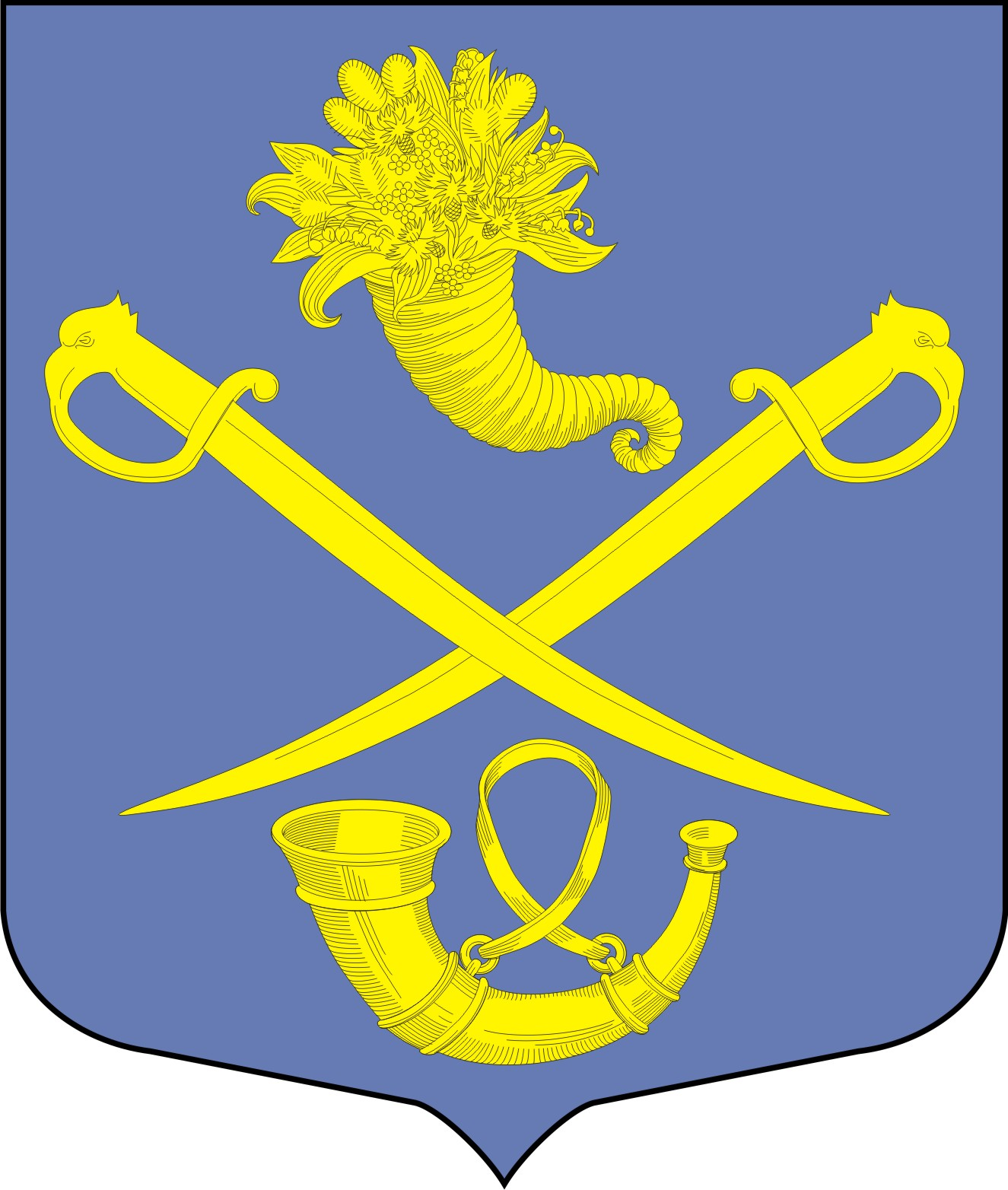 